Propozycje laurki dla mamy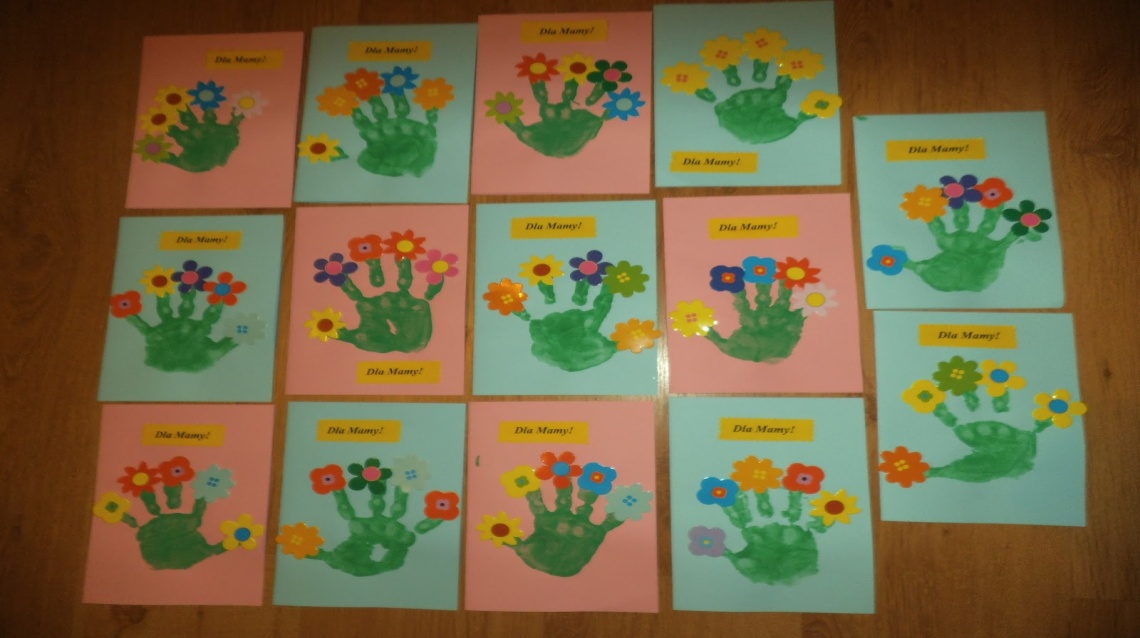 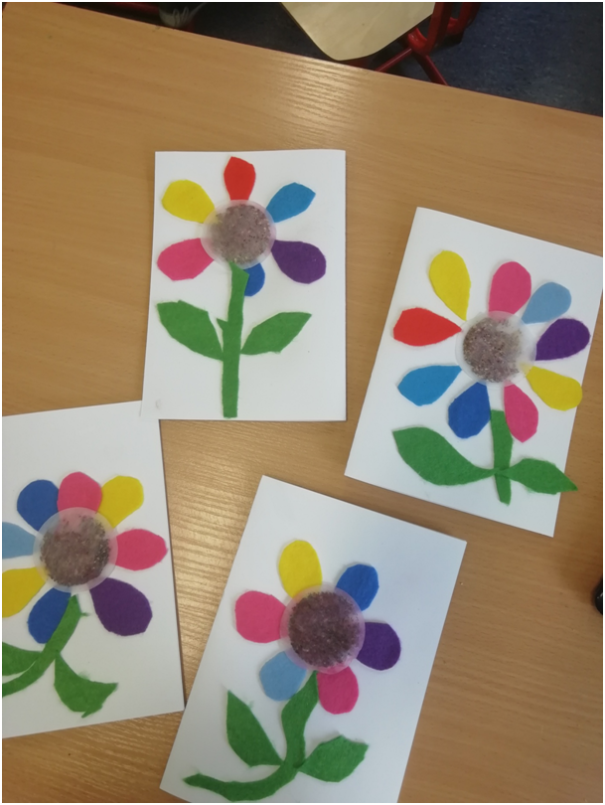 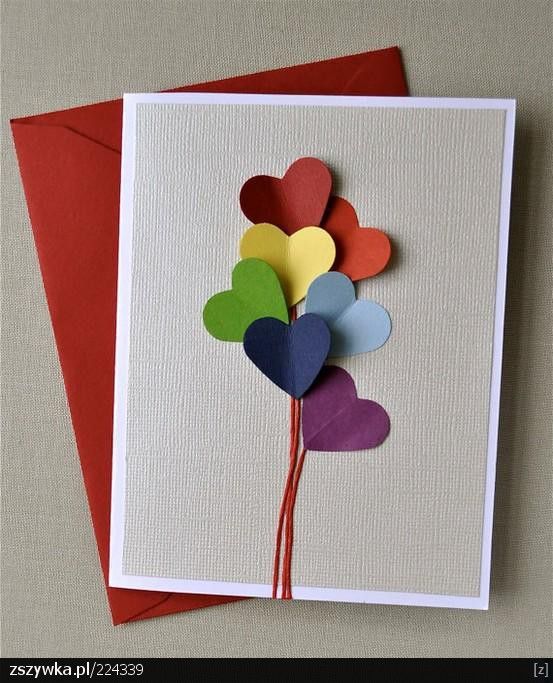 